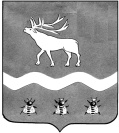                 Межведомственная комиссия по охране трудаВ ЯКОВЛЕВСКОМ МУНИЦиПАЛЬНОМ Округе   692361, Приморский край с. Яковлевка, пер. Почтовый, 7, т./ф. (42371) 91620                            Р Е Ш Е Н И Е № 35от «19» декабря 2023 года   15.00О работе администрации ООО «Кедр», пункта приема и отгрузки древесины № 535, генеральный директор Аббасов Гара Аббасович Оглы  по соблюдению законодательства об охране труда по состоянию на 19 декабря 2023 года (Об организации проведения предварительных и периодических медицинских осмотров работников. Об обеспечении работников спецодеждой, спецобувью и другими средствами индивидуальной защиты. О проведении специальной оценки условий труда.  Об оценке профессиональных рисков на рабочих местах. О прохождении обучения и проверки знаний требований по охране труда. О проведении инструктажей по охране труда и оказанию первой помощи пострадавшим. О подготовке документов по охране труда, наличие которых носит обязательный характер).            В связи с тем, что генеральный директор ООО «Кедр» Аббасов Гара Аббасович Оглы не принимает участие на заседаниях  межведомственной комиссии по охране труда в Яковлевском муниципальном округе, принято решение рекомендовать рабочей группе по неформальной занятости, легализации «серой» заработной платы, и повышению собираемости страховых взносов во внебюджетные фонды Яковлевского муниципального округа  в январе 2024 года организовать профилактическое мероприятие на предмет установления факта ведения деятельности общества с ограниченной ответственностью  с использованием труда наемных работников.Председатель межведомственной комиссии   по охране труда в Яковлевском муниципальном округе,заместитель главы Администрации Яковлевского муниципального округа                                                 С.А. Шилов                                                               Межведомственная комиссия по охране трудаВ ЯКОВЛЕВСКОМ МУНИЦиПАЛЬНОМ Округе   692361, Приморский край с. Яковлевка, пер. Почтовый, 7, т./ф. (42371) 91620 Р Е Ш Е Н И Е № 35от «19» декабря 2023 года   15.00О работе администрации ООО «Кедр», пункта приема и отгрузки древесины № 535, генеральный директор Аббасов Гара Аббасович Оглы  по соблюдению законодательства об охране труда по состоянию на 19 декабря 2023 года (Об организации проведения предварительных и периодических медицинских осмотров работников. Об обеспечении работников спецодеждой, спецобувью и другими средствами индивидуальной защиты. О проведении специальной оценки условий труда.  Об оценке профессиональных рисков на рабочих местах. О прохождении обучения и проверки знаний требований по охране труда. О проведении инструктажей по охране труда и оказанию первой помощи пострадавшим. О подготовке документов по охране труда, наличие которых носит обязательный характер).            В связи с тем, что генеральный директор ООО «Кедр» Аббасов Гара Аббасович Оглы не принимает участие на заседаниях  межведомственной комиссии по охране труда в Яковлевском муниципальном округе, принято решение рекомендовать рабочей группе по неформальной занятости, легализации «серой» заработной платы, и повышению собираемости страховых взносов во внебюджетные фонды Яковлевского муниципального округа  в январе 2024 года организовать профилактическое мероприятие на предмет установления факта ведения деятельности общества с ограниченной ответственностью  с использованием труда наемных работников.Председатель межведомственной комиссии   по охране труда в Яковлевском муниципальном округе,заместитель главы Администрации Яковлевского муниципального округа                                                 С.А. Шилов